Submit application for funding prior to travel. Conference attendees are eligible for up to $250; presenters are eligible for $500. Students are eligible for one award/year; year begins July 1. Conferences that take place after graduation during the thesis submission process may be eligible. Today’s DATE:						            UID:   __________________________NAME:												____		Last						First/MIADDRESS:											____												____		Home/Cell Phone				E-mailMEETING/CONFERENCE: 	________________________________________________________CITY/STATE/Country:										____DATES of travel: 		_________________________________________________________Please attach print conference documentation or include a URL to specific meeting.Attach your abstract, presentation or paper. Conversely, attach a one-page justification for travel. How will this travel address your plan of study or contribute to your professional development? How will it contribute to the mission of EH? Where else have you applied for travel funding at the U?  						____											      APPLICANT’S SIGNATURE					DATE										______      DIRECTOR’S SIGNATURE					DATE Please return completed application to Environmental Humanities Graduate Advisor - FD 618A.
     ----------------------------------------------------------------------------------------------------------------------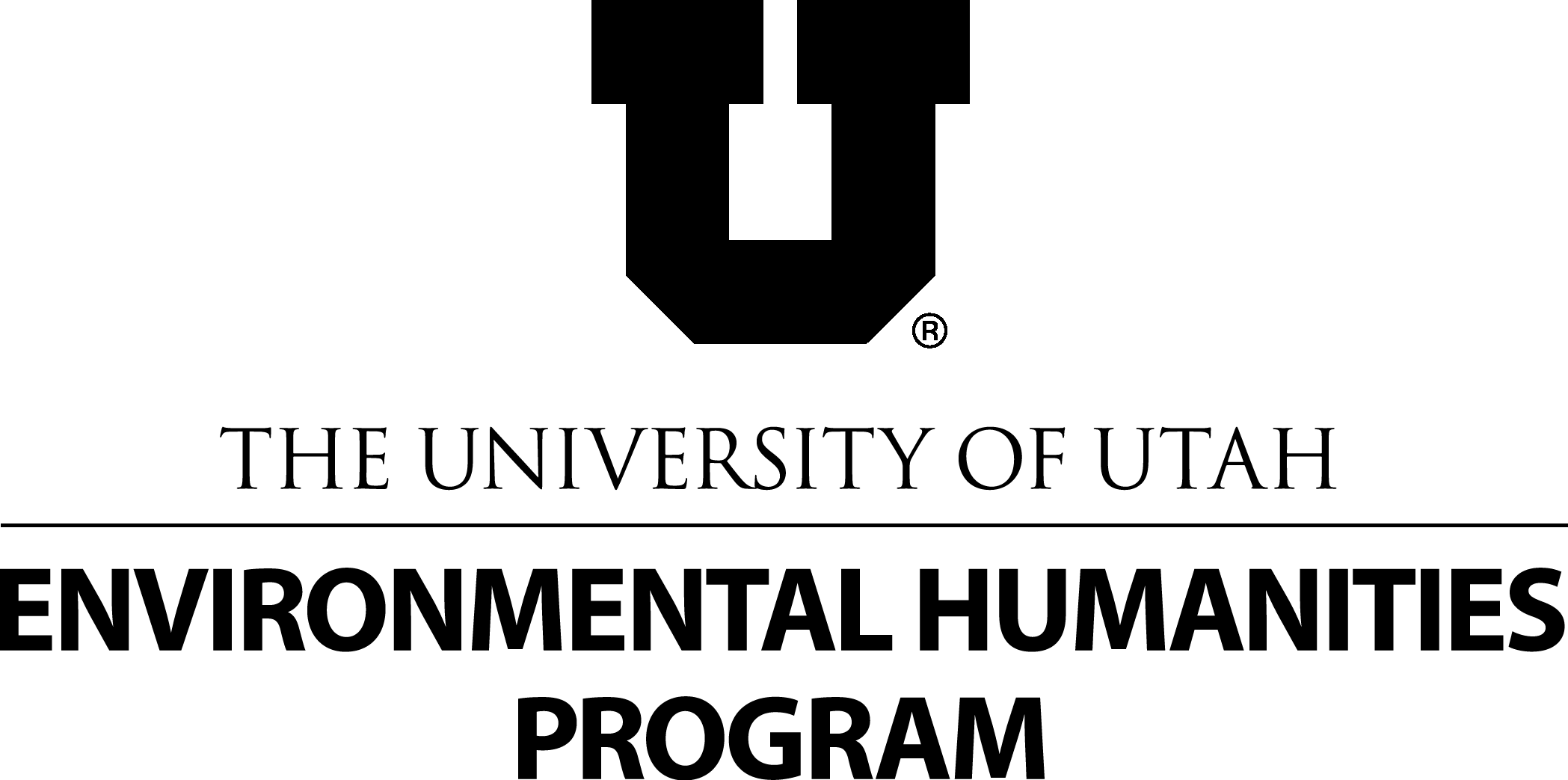 